О внесении изменений в постановление администрации муниципального района Пестравский Самарской области от 06.11.2013 № 1006 «Об утверждении положения о проведении аттестации руководителей муниципальных унитарных предприятий муниципального района Пестравский Самарской области»В целях приведения муниципального правового акта в соответствие с действующим законодательством, совершенствования работы по определению уровня профессиональной подготовки и соответствия замещаемой должности руководителей муниципальных унитарных предприятий муниципального района Пестравский, в соответствии с Трудовым кодексом Российской Федерации, Федеральным законом от 14 ноября 2002 г. № 161-ФЗ "О государственных и муниципальных унитарных предприятиях", ст.ст. 41, 43 Устава муниципального района Пестравский Самарской области, администрация муниципального района Пестравский Самарской области ПОСТАНОВЛЯЕТ: Внести в постановление администрации муниципального района Пестравский Самарской области от 06.11.2013 № 1006 «Об утверждении положения о проведении аттестации руководителей муниципальных унитарных предприятий муниципального района Пестравский Самарской области» следующие изменения:В Положении о проведении аттестации руководителей муниципальных унитарных предприятий муниципального района Пестравский Самарской области (далее – Положение):Подпункт «г» пункта 1.5 раздела 1 исключить;В пункте 1.10 раздела 1 слово «руководителем» заменить словом «специалистом».Раздел 1 дополнить пунктом 1.13 следующего содержания:«1.13. Внеочередная аттестация руководителя МУП проводится:а) по решению работодателя в соответствии с трудовым законодательством Российской Федерации при наличии обоснованных жалоб, неудовлетворительных результатов по итогам проверок, вследствие низких показателей эффективности деятельности муниципальных предприятий вне зависимости от даты последней аттестации;б) по решению работодателя на основании результатов предыдущей аттестации.»;1.1.4. Абзац второй пункта 2.3 раздела 2 изложить в новой редакции: «Заместителем председателя комиссии назначается заместитель Главы муниципального района Пестравский – руководитель аппарата администрации района.»;Абзац первый пункта 2.5 раздела 2 изложить в новой редакции:«В состав комиссии в обязательном порядке включаются заместитель Главы муниципального района Пестравский по экономике, инвестициям и потребительскому рынку, руководитель Финансового управления муниципального района Пестравский Самарской области, начальник муниципального казенного учреждения «Отдел по управлению муниципальным имуществом и земельными ресурсами администрации муниципального района Пестравский Самарской области», сотрудник правового отдела администрации муниципального района Пестравский Самарской области, представитель профсоюзного комитета Пестравского района, другие специалисты администрации муниципального района Пестравский Самарской области по согласованию.»;Абзац второй пункта 2.7 раздела 2 исключить;В абзаце первом пункта 3.1 раздела 3 слова «руководитель аппарата администрации муниципального района Пестравский» заменить словами «заместитель Главы муниципального района Пестравский – руководитель аппарата администрации района»;Пункт 4.2 раздела 4 изложить в новой редакции:«4.2. В случае невозможности присутствия на заседании аттестационной комиссии руководитель МУП вправе уведомить секретаря аттестационной комиссии не позднее чем за два рабочих дня до назначенной даты аттестации с указанием причин отсутствия. В случае неявки аттестуемого на заседание аттестационной комиссии без уважительных причин заседание аттестационной комиссии проводится в отсутствие аттестуемого.»;1.1.9. Пункт 5.6 раздела 5 дополнить предложением следующего содержания: «Время болезни или нахождения в отпуске в указанный период не засчитываются.».2. Опубликовать настоящее постановление в районной газете «Степь» и разместить на официальном Интернет-сайте муниципального района Пестравский.3. Контроль за выполнением настоящего постановления возложить на первого заместителя Главы муниципального района Пестравский (Кузнецова Н.П.).Главамуниципального района Пестравский                                        С.В. ЕрмоловУварова Е.В. 22478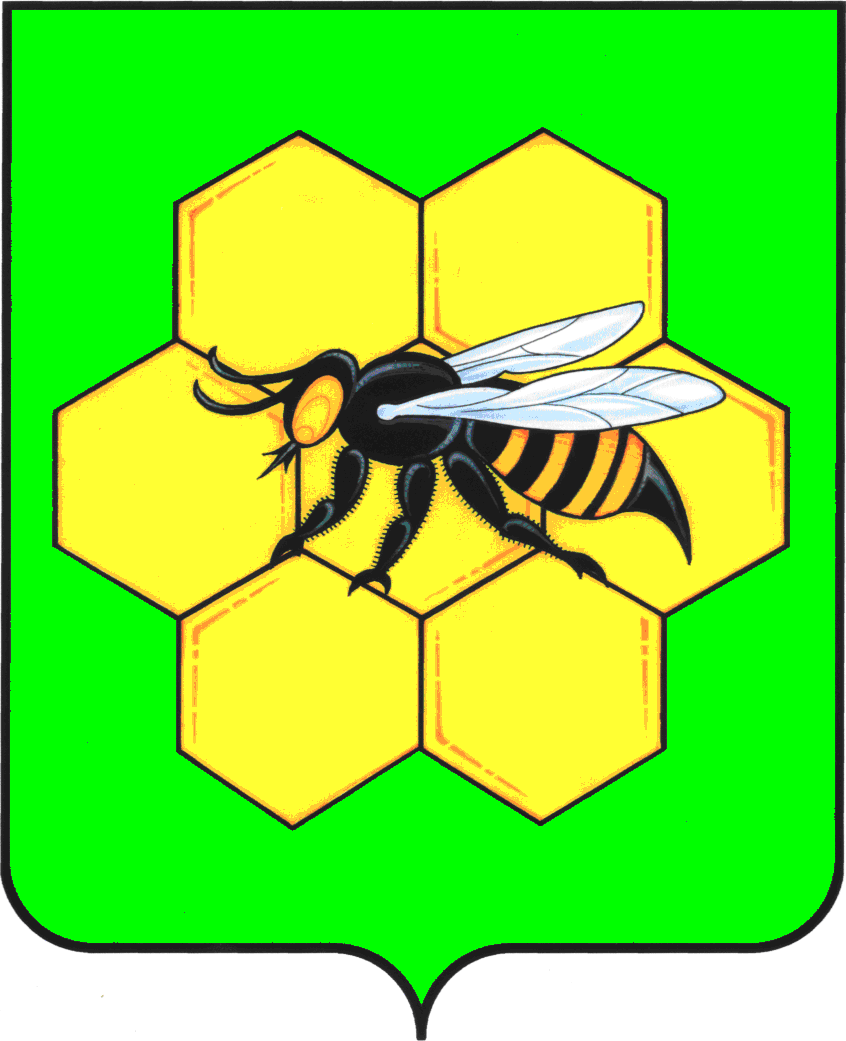 ПРОЕКТАДМИНИСТРАЦИЯМУНИЦИПАЛЬНОГО РАЙОНА ПЕСТРАВСКИЙСАМАРСКОЙ ОБЛАСТИПОСТАНОВЛЕНИЕот___________________№___________